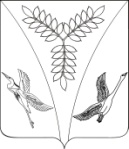 АДМИНИСТРАЦИЯ ЯСЕНСКОГО сельского ПОСЕЛЕНИЯ ЕйскОГО районА П О С Т А Н О В Л Е Н И Ест-ца  ЯсенскаяО внесении изменений в постановление администрации Ясенского сельского поселения Ейского района от 12 марта 2018 года № 21 « Об организации размещения объектов мелкорозничной торговли и оказания услуг на территории Ясенского сельского поселения Ейского района»В целях урегулирования порядка размещения объектов нестационарной мелкорозничной торговли на территории Ясенского сельского поселения Ейского района, в соответствии с Уставом Ясенского сельского поселения Ейского района п о с т а н о в л я ю: 1. Внести  изменения в постановление администрации Ясенского сельского поселения Ейского района от 12 марта 2018 года № 21 «Об организации размещения объектов мелкорозничной торговли и оказания услуг на территории Ясенского сельского поселения Ейского района»:1)приложение № 3 изложить в новой редакции согласно приложению3.Настоящее постановление обнародовать.4.Контроль за выполнением настоящего постановления оставляю за собой.5.Постановление вступает в силу со дня его официального обнародования.Глава Ясенского сельскогопоселения Ейского района                                                                     И.П. ИвасенкоСоставкомиссии по проведению конкурса на право размещения объектов нестационарной мелкорозничной торговли, оказания услуг объектов на территории Ясенского сельского поселения Ейского районаНачальник  финансового отдела                                                   Е.А.Телега                                 от№ПРИЛОЖЕНИЕ № 3УТВЕРЖДЕНпостановлением администрации Ясенского сельского поселения  Ейского районаот _______  № ____Ивасенко Иван Пантелеймонович-глава Ясенского сельского поселения Ейского района, председатель комиссии;Телега Елена Александровна- начальник финансового отдела администрации Ясенского сельского поселения Ейского района, секретарь комиссии;Вязьмина ТатьянаСтаниславовнаНемна                          Николай                              Борисович                         Жижка Ольга                     ЮрьевнаЗенин Олег Анатольевич-начальник общего отдела администрации Ясенского сельского поселения;- председатель Совета депутатов Ясенскогосельского поселения Ейского района(по согласованию);директор МУ ЦБ Ясенского сельского    поселения Ейского района -старший ОУУП и ПДН ОМВД  по  Ейскому району (по согласованию);Трофимов	- Александр ИвановичШкареда ТатьянаАлександровна-Главный врач Ясенской участковой больницы(по согласованию).специалист 2 категории администрации Ясенского сельского поселения;Школяр НатальяГенадьевна-специалист 2 категории администрации Ясенского сельского поселения;